Event Form 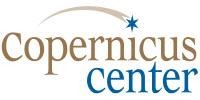 Publish your event on our Website & Social Media for increased Ticket SalesPLEASE – DO NOT USE → ALL CAPS.  Use “Sentence Case”Your Name for ?’s if needed:       Email:   	  Phone:   Title of Event: (Best to use the artists name at the beginning of the title & avoid using “the” “a” “an” ect. )    Date:         Start & End Time:    Doors Open to Public:  		Appropriate for AGE?:  Ticket Prices:        Ticket Sales Begin:   Keyword Phrases: separate  key phrases with a comma + space – Please – no ALL CAPSUse “natural language” phrases w/ 4 or 5 words which would be common in a Google or Alexa search. i.e.:  Freddy Knox concert in Chicago, Freddy Knox at the Copernicus Center, artist’s name tickets, Live (rock, jazz, K-pop, etc) music in Chicago, Theater events in Chicago.GOOGLE & Social Media Description: 150 character MAXIMUM - including spaces:This text will appear as the description in GOOGLE SEARCH.  Phrases are better than sentences.Start with the → Title of the Event  - try to use all 150 characters (includes spaces)EVENT DESCRIPTION:This MUST be AT LEAST 300 words (A Google rule → Unless you don’t want your event to be found in searches).Please double space between paragraphs.Artist / Performer’s Name(s):   Performer’s Links: (Facebook, Website, YouTube):   Please list as many as possible.Event Producer(s) & Links:    Event Producer PUBLIC contact info (phone & email):  Event Sponsor(s) & Underwriter(s):    Video Link(s):  → or send video file via Dropbox or WeTransfer to webadmin@CopernicusCenter.orgPictures (for Website & Social Media):  Click links for examples Homepage:	150 x 150 px       Menu System (Upcoming events page):    300 px wide x 200 px high Main Event Poster:  400 px wide maximum (any length)Social Media Image - for auto display  675 wide x 354 px We reserve the right to alter your image for title visibility.  Customers must easily read the Title on the image.IMAGE EDITING FEE(s):   Images NOT “Upload Ready” (as described above) will incur an Image Editing fee.
altering, cropping, re-sizing, or text embellishment 	$20Change AFTER the Event URL is published on our site	$ 5Questions?  Call our Webmaster Marleen:   412.366.7113Please email pictures & this form to: webadmin@CopernicusCenter.orgPlease save this document with a DIFFERENT name before emailing.  				Example:  Eform – Event Name.docx